Parish of  St Mary’s Church, StoweA meeting for the election of churchwardens will be held by Zoom (as agreed by the Diocese of Oxford when it is deemed unsafe to hold a physical meeting)on 19th day of October at  7.17pmThis meeting may be attended by:All persons whose names are entered on the church electoral roll of the parish andAll persons resident in the parish whose names are entered on a register of local government electors by reason of such residenceSigned Lorraine Hayhurst-France Dated 13th September 2020PCC Secretary (on behalf of Minister of the parish who is shielding)Please Email: stowepccsecretary@outlook.com if you wish to attend. You will then be sent a zoom link and password on the morning of the said meeting.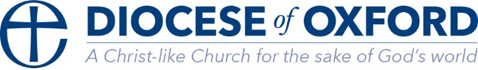 NOTICE OF A MEETING FOR THE ELECTION OF CHURCHWARDENS